MEMORANDUM OF AGREEMENTBetween theWisconsin Department of Public InstructionAnd Member NameBased upon their mutual promises and other good and valuable consideration, the Department of Public Instruction (“DPI”) and Member Name agree as follows:I.  PURPOSE  It is the purpose of this agreement to delineate the terms, conditions, and rules of membership regarding the participation of Member Name (hereinafter referred to as the member) in the DPI Farm to School AmeriCorps Program (hereinafter referred to as the Program). II. MINIMUM QUALIFICATIONS The member certifies that he/she is a United States citizen, a United States national, or a lawful permanent resident alien and at least at least 18 years old ( 17 with written parental permission) and a legal resident of the United States.  III. TERMS OF SERVICE A.  The member’s term of service begins at the earliest on August 15, 2017 and ends at the latest on August 14, 2018. The Program and the member may agree, in writing, to extend this term of service for the following reasons: The member’s service has been suspended due to compelling personal circumstances. The member’s service has been terminated, but a grievance procedure has resulted in reinstatement. B. The member will serve Host Site in the position of Community Outreach Member/Nutrition Educator under the supervision of Host Site Supervisor and will complete a minimum of 1700 hours of service during the term stated above.  A maximum of 20% of these hours may include training, education, or other similar approved activities.  A maximum of 10% of the total hours may be spent in incidental service volunteering in community service unrelated to the goals stated in the grant.  The incidental hours may not conflict with or be served in place of the member’s duties at the host site or the program’s team meetings, training sessions or other team activities.  Prior approval must be obtained from the Program Manager and the Site Supervisor for incidental service.  A supervisor at the incidental service site must sign the member time sheet to verify the accuracy of the hours served there.  A maximum of 10% of the total hours may be spent in approved fundraising tasks.C. The member understands that in order to successfully complete the term of service (as defined by the program and consistent with regulations of the Corporation for National and Community Service) and to be eligible for the education award, he/she must complete at least 1700 hours of service and satisfactorily complete service training and the appropriate education/training that relates to the member’s ability to perform service (e.g. Conflict Resolution) and training sessions provided by the host site.  In addition, the member may be required to attend the Program’s other scheduled member meetings, training sessions, and team community service projects.  Absences from any training sessions or meetings must be excused by the Program Manager in advance.  More than one unexcused absence from either the service site or meetings and training sessions may result in suspension from the program during which time the member will not receive the Living Allowance payment or accumulate hours towards completion of service.  Repeated absences may result in termination from the program.  Also, repeated tardiness and failure to call the site when unavoidably delayed, may result in suspension or release from the program.Allowable Service hours are those which can be counted toward a member’s successful completion of the service term and eligibility for the education award. These hours primarily consist of activities which contribute toward the fulfillment of the member work plan, as agreed upon by the member and host site supervisor and approved by the Program Manager. Such hours may include research, planning, direct service and evaluation of a given activity, as well as travel time associated with activities held away from the regular placement site. Non-Allowable service hours cannot be recorded or counted toward a member’s successful completion of the service term and include:Any time spent on activities expressly prohibited by the Corporation of National and Community Service (outlined in section V).Travel time to and from the member’s home to the regular placement site.“Break” time, including time spent eating lunch.  Members may only count time spent eating meals if the meal is part of a service-related meeting and/or activity. For example: if a member arrives at his/her service site at 8am and leaves at 4pm, but takes a 30 minute break for lunch, he/she may only enter 7.5 service hours in OnCorps for that day.D.  Timesheets are submitted on a bi-weekly basis in the OnCorps system. It is the responsibility of the member to ensure that all deadlines are met.The following guidance outlines how members may categorize service hours in OnCorps.Fundraising: used only for approved fundraising activities, as outlined in the Member Agreement.Project Training: used only for activities scheduled by the AmeriCorps Farm to School Program or Serve Wisconsin. This includes regularly scheduled monthly conference call meetings. This includes workshops and conferences, usually held off-site. This does not include orientation to the placement site or learning new aspects of the position (considered “direct service”).Direct Service: used for any time a member spends learning and performing the essential functions of the position, including time in the office, doing research, attending meetings, or conducting workshops or other outreach. Time used for group volunteer activities such as AmeriCorps Farm to School’s participation in Global Youth Service Day. Individual volunteer hours may also be recorded here with approval from the site supervisor and the Program Director, according to the provisions outlined in the Member Agreement.Direct Service- Incidental hours: used to log any previously approved incidental hours by your host site supervisor and the AmeriCorps Program Manager. E. The member understands that to be eligible to serve an additional term of service the member must receive satisfactory performance reviews for any previous term of service. The member’s eligibility for an additional term of service with this program will be based on at least a mid-term and end-of-term evaluation of the member’s performance focusing on factors such as whether the member has: Completed the required number of hours; Satisfactorily completed assignments, tasks, or projects;Attended member training sessions and meetings; andMet any other criteria that were clearly communicated both orally and in writing at the beginning of the term of service.The member understands, however, that the mere eligibility for an additional term of service does not guarantee selection or placement. IV. BENEFITS A. The member will receive from the Program the following benefits: The living allowance is taxable, and the Educational Award is also taxable, but only when it is actually used. B. Upon successful completion of the member’s term of service, the member will receive an education award from the National Service Trust as described in the chart in section A above.Prior to using the education award, the member agrees (in the event the member has not yet received a high school diploma or its equivalent including an alternative diploma or certificate for individuals with learning disabilities) to obtain a high school diploma or equivalent (unless the member is enrolled in an institution of higher education on an ability to benefit basis or the program has waived this requirement due to the results of the members educational assessment).The member understands that his/her failure to disclose to the program any history of having been released for cause from another AmeriCorps program will render the member ineligible to receive the education award.C.  If the member has received forbearance on a qualified student loan during the term of service, the National Service Trust will repay a portion or all of the interest that accrued on the loan during the term of service.E.  Travel reimbursement will be given in accordance with applicable travel expense guidelines for State of Wisconsin employees.  Only expenses pre-approved (centralized member training in August and Local Food Summit in January) by the Program Manager and properly submitted to the Department will be reimbursed by the state.V.  RULES OF CONDUCT A. The member is expected to, at all times while acting in an official capacity as an AmeriCorps member: Demonstrate mutual respect toward others; Follow directions;Direct concerns, problems, and suggestions to the Host Site Supervisor or the Program Manager;Wear some item of AmeriCorps identification when serving at the service site, community service projects, and other official AmeriCorps activities or meetings such as the statewide events.B.  The member is expected to report when scheduled at the service site and other scheduled program activities, and:If sick or otherwise unable to report,  call the supervisor or the Program Manager, depending on the activity, in advance whenever possible in order for the absence to be excused; If an absence is caused by an illness for more than three days then a written statement from a physician may need to be turned in; if an absence is due to an illness requiring an absence of more than a week, the member may be put in suspension for the duration of the illness, during which time the Living Allowance will not be paid and the member will not accumulate hours;Call the site supervisor or Program Manager if unavoidably delayed.VI. PROHIBITED ACTIVITIESA.  While charging time to the AmeriCorps Program, accumulating service or training hours, or otherwise performing activities supported by the AmeriCorps program or the Corporation, staff and members may not engage in the following activities, and the grantee may not use grant funds to support the following activities:Attempting to influence legislation;Organizing or engaging in protests, petitions, boycotts, or strikes;Assisting, promoting or deterring union organizing;Impairing existing contracts for services or collective bargaining agreements;Engaging in partisan political activities, or other activities designed to influence the outcome of an election to any public office;Participating in, or endorsing, events or activities that are likely to include advocacy for or against political parties, political platforms, political candidates, proposed legislation, or elected officials;Engaging in religious instruction; conducting worship services; providing instruction as part of a Program that includes mandatory religious instruction or worship;  constructing or operating facilities devoted to religious instruction or worship; maintaining facilities primarily or inherently devoted to religious instruction or worship or engaging in any form of religious proselytization.Providing a direct benefit to:A business organized for profit;A labor union;A partisan political organization;A nonprofit entity that fails to comply with the restrictions contained in section 501(c) (3) of the Internal Revenue Code of 1986 except that nothing in this section shall be construed to prevent participants from engaging in advocacy activities undertaken at their own initiative; andAn organization engaged in the religious activities described in paragraph (g) of this section, unless Corporation assistance is not used to support those religious activities;Conducting voter registration drive or using Corporation funds to conduct a voter registration drive;  Providing abortion services or referrals for receipt of such services; andSuch other activities as the Corporation may prohibit.AmeriCorps members may not engage in the above activities directly or indirectly by recruiting, training, or managing volunteers for the primary purpose of engaging in one of the activities listed above.  Individuals may exercise their rights as private citizens and may participate in the activities listed above on their initiative, on non-AmeriCorps time, and using non-Corporation funds.  Individuals should not wear the AmeriCorps logo while doing so.B.  The Program or host site may not assign to you the following:Activities that pose a significant risk to you or other participants; Assignments that displace employees;C.  In addition, the following activities and conduct are prohibited by the Program:Unauthorized tardiness; unauthorized absences;Repeated use of inappropriate language (i.e. profanity) at a service site;Failure to wear appropriate clothing to service assignments;Stealing or lying; Engaging in activity that may physically or emotionally damage other members of the program or people in the community;Possessing or using any illegal drugs during the term of service;Consuming alcoholic beverages during the performance of service activities;Being under the influence of alcohol or any illegal drugs during the performance of service activities;Failure to notify the program of any criminal arrest or conviction that occurs during terms of service;Engage in any activity that is illegal under local, state or federal law; engage in activities that pose a significant safety risk to others;D. For violating the above stated rules in section VI (A,B,C), the Program will do the following (except in cases where during the term of service the member has been charged with or convicted of a violent felony, possession, sale, or distribution of a controlled substance): First offense: A verbal warning will be issued for minor infractions and excessive failure to adhere to policies and procedures. A meeting will be held with the member’s site supervisor to discuss the problem. The site supervisor will communicate this to the AC Program Manager.Second offense: A disciplinary report or written warning will be issued. A meeting will be held between the member’s site supervisor and AmeriCorps manager to discuss the nature of the problems and to discuss an action plan for the member’s continued service. This action plan will be reviewed with the AmeriCorps member.Third offense: If a member receives a second verbal or written warning, he or she will meet with the AmeriCorps manager to discuss his or her continued service and whether suspension or release from the program is necessary.Fourth offense: the Program may release the member for cause.E. The member understands that he/she will be either suspended or released for cause in accordance with paragraphs (A), (B), and (C) of section VI of this agreement for committing certain acts during the term of service including but not limited to being convicted or charged with a violent felony, possession, sale, or distribution of a controlled substance. Members will be expected to adhere to all provisions of service in a drug-free workplace in accordance with the Drug-Free Workplace Act, 41 U.S. C 701 et seq., implementing regulations, 45 C.F. R. 2542.VII. NON-DUPLICATION AND NON-DISPLACEMENTA. Non-duplication: Member services provided may not be used to duplicate an activity that is already available in the locality of a program. And, unless the requirements of paragraph (f) of this section are met, Corporation assistance will not be provided to a private nonprofit entity to conduct activities that are the same or substantially equivalent to activities provided by a State or local government agency in which such entity resides.B. Non-displacementAn employer may not displace an employee or position, including partial displacement such as reduction in hours, wages, or employment benefits, as a result of the use by such employer of a participant in a program receiving Corporation assistance.An organization may not displace a volunteer by using a participant in a program receiving Corporation assistance.A service opportunity will not be created under this chapter that will infringe in any manner on the promotional opportunity of an employed individual.A participant in a program receiving Corporation assistance may not perform any services or duties or engage in activities that would otherwise be performed by an employee as part of the assigned duties of such employee.A participant in any program receiving assistance under this chapter may not perform any services or duties, or engage in activities, that—Will supplant the hiring of employed workers; orAre services, duties, or activities with respect to which an individual has recall rights pursuant to a collective bargaining agreement or applicable personnel procedures.A participant in any program receiving assistance under this chapter may not perform services or duties that have been performed by or were assigned to any—Presently employed worker;Employee who recently resigned or was discharged;Employee who is subject to a reduction in force or who has recall rights pursuant to a collective bargaining agreement or applicable personnel procedures;Employee who is on leave (terminal, temporary, vacation, emergency, or sick); orEmployee who is on strike or who is being locked out.VIII. FUNDRAISING	A. Approved Member Activities.  Members may raise funds directly in support of service activities that meet local, environmental, educational, public safety, homeland security or other human needs.  Time spent on fundraising activities must not exceed 10% of service hours. Examples of fundraising activities members may perform include, but are not limited to the following:Seeking donations of books from companies and individuals for a program in which volunteers tutor children to read.Writing a grant proposal to a foundation to secure resources to support the training of volunteers.Securing supplies and equipment from the community to enable volunteers to help build houses for low-income individuals.Securing financial resources from the community to assist a faith-based or community-based organization in launching or expanding a program that provides social services to the members of the community and is delivered, in whole or in part, through the members of the faith-based organization.Seeking a donation from alumni of the program for specific service projects being performed by current members.B.  Prohibited Member Activities.  A member’s service activities may not include the following:Raising funds for his or her living allowance.Raising funds for an organization’s operating expenses or endowment.Writing grant applications for AmeriCorps funding or for any other funding provided by the Corporation for Nation and Community Service.Writing grant applications for funding provided by any other federal agencies.IX. RELEASE FROM TERM OF SERVICEA.  The member understands that he/she may be released for the following reasons:For cause, as explained in paragraph (B) of this section; orCompelling personal circumstances as defined in paragraph (C) of this section.B.  The Program will release the member for cause for the following reasons: The member has dropped out of the program without obtaining a release for compelling personal circumstances from the appropriate program official; During the term of service the member has been convicted of a violent felony or the sale or distribution of a controlled substance;The member has committed a third or fourth offense in accordance with paragraph (D) of section VI of this agreement; orAny other serious breach that, in the judgment of the program manager, would undermine the effectiveness of the Program. C.  The Program may release the member from the term of service due to compelling personal circumstances if:The member has a serious injury or illness that makes completing the term impossible,There is a serious injury, illness, or death of an immediate family member and the member is needed to care for that family member or take over the duties of the family member; The member cannot finish the term of service due to military service obligations; orSome other circumstance occurs that makes it impossible or very difficult for the member to complete the term of service and the Program deems that circumstance to be compelling.D.  The Program may suspend the member’s term of service for the following reasons:During the term of service the member has been charged with a violent felony or the sale or distribution of a controlled substance. (If the member is found not guilty or the charge is dismissed, the member may resume his/her term of service. The member, however, will not receive back living allowances or credit for any service hours missed.)During the term of service the member has been convicted of a first offense of possession of a controlled substance. (If, however, the member demonstrates that he/she has enrolled in an approved drug rehabilitation program, the member may resume his/her term of service. The member will not receive back living allowances or credit for any service hours missed.) For receiving a third offense per Section D, Part V.For not completing time sheets and failure to respond in a timely fashion to the Program Manager. E.  If the member discontinues his/her term of service for any reason other than a release for compelling personal circumstances as described in paragraph (C), the member will cease to receive the benefits described in paragraph (A) of section IV and will receive no portion of the education award or interest payments. F.  If the member discontinues his/her term of service due to compelling personal circumstances as described in paragraph (C) , he/she may receive a partial Education Award based on the number of hours served, but only if at least 15% of the required total hours have been served.X.  GRIEVANCE PROCEDURESA.  The member understands that the Project has a grievance procedure to resolve disputes concerning the member’s suspension, dismissal, and service evaluation or proposed service assignment.B.  The member understands that, as a participant of the Project, he/she may file a grievance in accordance with the Project’s grievance procedure below.Alternative dispute resolution.The aggrieved party may seek resolution through alternative means of dispute resolution such as mediation and facilitation.  Dispute resolution proceedings must be initiated within 45 calendar days from the date of the alleged occurrence.  At the initial session of the dispute resolution proceedings, the party must be advised in writing of his or her right to file a grievance and right to arbitration.  If the matter is resolved, and written agreement is reached, the party will agree to forego filing a grievance in the matter under consideration.If mediation, facilitation, or other dispute resolution processes are selected, the process must be aided by a neutral party who, with respect to an issue in controversy, functions specifically to aid the parties in resolving the matter through a mutually achieved and acceptable written agreement.  The neutral party may not compel a resolution.  Proceedings before the neutral party must be informal, and the rules of evidence will not apply.  With the exception of a written and agreed upon dispute resolution agreement, the proceeding must be confidential.Grievance procedure for unresolved complaints.  If the matter is not resolved within 30 calendar days from the date the informal dispute resolution process began, the neutral party must again inform the aggrieving party of his or her right to file a formal grievance.  In the event an aggrieving party files a grievance, the neutral party may not participate in the formal complaint process.  In addition, no communication or proceedings of the informal dispute resolution process may be referred to or introduced into evidence at the grievance and arbitration hearing.  Any decision by the neutral party is advisory and is not binding unless both parties agree.Time limitations.  Except for a grievance that alleges fraud or criminal activity, a grievance must be made not later than one year after the date of the alleged occurrence.  If a hearing is held on a grievance, it must be conducted no later than 30 calendar days after the filing of such grievance.  A decision on any such grievance must be made no later than 60 calendar days after the filing of the grievance.Arbitration.  Arbitrator:Joint selection by parties.  If there is an adverse decision against the party who filed the grievance, or 60 calendar days after the filing of a grievance no decision has been reached, the filing party may submit the grievance to binding arbitration before a qualified arbitrator who is jointly selected and independent of the interested parties.  Appointment by Corporation.  If the parties cannot agree on an arbitrator within 15 calendar days after receiving a request from one of the grievance parties, the Corporation’s Chief Executive Officer will appoint an arbitrator from a list of qualified arbitrators.  Time Limits: Proceedings.  An arbitration proceeding must be held not later than 45 calendar days after the request for arbitration, or, if the arbitrator is appointed by the Chief Executive Officer, the proceeding must occur no later than 30 calendar days after the arbitrator’s appointment.Decision.  A decision must be made by the arbitrator no later than 30 calendar days after the date the arbitration.  The cost of the arbitration proceeding must be divided evenly between the parties to the arbitration. If, however, a participant, labor organization, or other interested individual prevails under a binding arbitration proceeding, the State or local applicant that is a party to the grievance must pay the total cost of the proceeding and the attorney’s fees of the prevailing party.Suspension of placement.  If a grievance is filed regarding a proposed placement of a participant in a program that receives assistance under this chapter, such placement must not be made unless that placement is consistent with the resolution of the grievance.Remedies.  Remedies for a grievance filed under the procedure established by a recipient of Corporation assistance may include:Prohibition of a placement of a participant, andIn grievance cases where there is a violation of non-duplication or non-displacement requirements and the employer of the displaced employee is the recipient of Corporation assistance:Reinstatement of the employee to the position he or she held prior to the displacement;Payment of lost wages and benefits;Re-establishment of other relevant terms, conditions and privileges of employment, andAny other equitable relief that is necessary to correct any violation of the non-duplication or non-displacement requirements or to make the displaced employee whole.Suspension or termination of assistance.  The Corporation may suspend or terminate payments for assistance under this chapter.Effect of non-compliance with arbitration.  A suit to enforce arbitration awards may be brought in any Federal district court having jurisdiction over the parties without regard to the amount in controversy or the parties’ citizenship.XI. POSITION DESCRIPTIONSNutrition Education MemberMember Duties: Nutrition Education AmeriCorps Members will help teachers and school nutritionists by developing and implementing nutrition programs that will educate children about the benefits of making healthy eating choices.  Members will assist with creating and implementing healthy food curricula including, but not limited to school or community garden development, cooking in the classroom programs or field trips to farms, and work with schools to help implement wellness programs.  Members will share information with other Members to create a statewide network; and provide data and information to be used in a best practices guide that can be used by other schools.Members will also help develop strategies and build community stakeholders to make the program sustainable; collaborate on how best to bring healthy foods into schools; collect data and track program performance using measures such as the amount of local food purchased; attend training to support their roles; coordinate and facilitate local advisory committee meetings; and recruit and manage local volunteers.Member will represent the AmeriCorps logo at all times while serving in their duties as an AmeriCorps. Members will report to the site supervisor and the Farm to School Program DirectorTerms: Work Schedule: Full-time (1700 hours of service) Length of Tour: 12 months Age Minimum: 18 years Requirements: Strong interpersonal and problem-solving skills in a team settingStrong verbal and written communication skillsPassion for inspiring healthful eating among youth and for promoting local, sustainable agricultureWorking knowledge of word processing and spreadsheet software and ability to efficiently navigate the internetAbility to work independentlyAbility to provide one’s own transportation for work purposesPossession of a valid Wisconsin Driver’s LicenseMust be a U.S. Citizen, U.S. National, or lawful permanent resident alienDesired Qualifications:Experience in education, nutrition, environmental science, or agricultureExperience working with youth in an educational settingVolunteer or paid experience with socially, economically and/or ethnically diverse populationsExperience working with food service in schools, restaurants, or other institutionsExperience working with farmersSkillful in establishing and maintaining professional work relationshipsExperience recruiting and managing volunteersEducation Requirement: High School Graduate/GED Community Outreach MemberMember Duties: The community outreach members will serve as the main liaison between the schools and the community. They will coordinate with the food service director and network with farmers to identify the opportunities for purchasing local foods and will create an action plan laying out the steps necessary to procure local food into their programs. They will also be responsible for recruiting and mobilizing volunteers to enhance and increase the capacity of the AC F2S program. This will include organizing a F2S Task Force within the school or community, recruiting farmers to present in the schools, organizing farm tours, and organizing snack preparation or food tastings. With the assistance of the site supervisors, they will create a data base of volunteers for sustained program efforts.Members will be responsible for submitting timesheets on a biweekly basis and monthly reports which track program activities and volunteer mobilization efforts. Monthly reports will be submitted online. Both members will also be responsible for collecting data and disseminating evaluation tools which measure students' knowledge and attitudes toward fruits and vegetables.Member will represent the AmeriCorps logo at all times while serving in their duties as an AmeriCorps Members will report to the site supervisor and the AmeriCorps Farm to School Program Manager.Terms: Work Schedule: Full-time (1700 hours of service) Length of Tour: 12 months Age Minimum: 18 years Requirements: Strong interpersonal and problem-solving skills in a team settingStrong verbal and written communication skillsPassion for inspiring healthful eating among youth and for promoting local, sustainable agricultureWorking knowledge of word processing and spreadsheet software and ability to efficiently navigate the internetAbility to work independentlyAbility to provide one’s own transportation for work purposesPossession of a valid Wisconsin Driver’s LicenseMust be a U.S. Citizen, U.S. National, or lawful permanent resident alienDesired Qualifications:Experience in education, nutrition, environmental science, or agricultureExperience working with food service in schools, restaurants, or other institutionsExperience working with farmersSkillful in establishing and maintaining professional work relationshipsExperience recruiting and managing volunteersEducation Requirement: High School Graduate/GED NON-DISCRIMINATION IN EMPLOYMENT	In connection with the performance of work under this contract, the Member agrees not to discriminate against any employee or applicant for employment because of age, race, religion, color, handicap, sex, physical condition, developmental disability as defined in s. 51.01(5), sexual orientation or national origin.  This provision shall include, but not be limited to, the following:  employment, upgrading, demotion or transfer; recruitment or recruitment advertising; layoff or termination; rates of pay or other forms of compensation; and selection for training, including apprenticeship.  The Member further agrees to take affirmative action to ensure equal employment opportunities.  The Member agrees to post in conspicuous places, available for employees and applicants for employment, notices to be provided by the contracting officer setting forth the provisions of the nondiscrimination clause.It is against the law for organizations that receive federal financial assistance from the Corporation of National and Community Service to discriminate on the basis of race, color, national origin, disability, sex, age, political affiliation, or, in most cases religion.  It is also unlawful to retaliate against any person who, or organization that files, a complaint about such discrimination.  In addition to filing a complaint with local and state agencies that are responsible for resolving discrimination complaints, you may bring a complaint to the attention of the Corporation for National and Community Service.  If you believe that you or others have been discriminated against, or if you want more information, contact:Office of Civil Rights and InclusivenessCorporation of National and Community Service1201 New York Avenue, NWWashington, DC 205251-800-833-3722 (TTY and reasonable accommodation line)  (202) 565-3465 (FAX); eo@cns.gov (email)XII. AMENDMENTS TO THIS AGREEMENT This agreement may be changed or revised by written amendment signed by both parties. XIII. AUTHORIZATION The member and DPI hereby acknowledge by their signatures that they have read, understand, and agree to all terms and conditions of this agreement. (If the member is under the age of 18 years old, the member’s parent or legal guardian must also sign.) XIV. PERFORMANCE CONTRACTCopies of this agreement shall be provided to the signatory Parties.In Witness Whereof,The Department of Public Instruction has executed this Contract which, when executed by the Parties, shall bind all Parties to the terms thereof.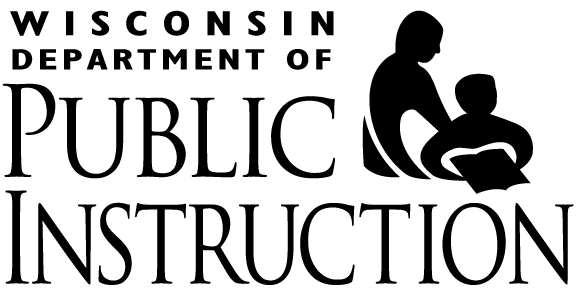 STATE OF WISCONSINDEPARTMENT OF PUBLIC INSTRUCTIONAmeriCorps Farm to School Program2017-2018 Member Contract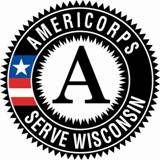 Training20% maximumFT: 340 hr maxCitizenship &Conflict ResolutionDirect80% minimumFT: 1360 hr minIncidental10% maximumFT: 170 hr maxFundraising10% maximumFT: 170 hr max1)Member Training: August 22 – 24 in Stevens Point2) Local Foods Summit: TBD 3) Host Site Training or sponsored events4) Related webinars, training, classes5) Monthly Member conference callsThe required citizenship and conflict resolution training done at an all-member meeting or via webinarAny time serving in their member role including program planning & facilitation of core Farm to School activities:  Education, Planning, Procurement, Volunteer Recruitment, Reporting. Time volunteering outside for another organization that is not related to Farm to School program activities but is related to community development.See Section VIII.StatusLiving AllowanceHealth InsuranceChild CareEducation AwardMinimum time$492.31 bi-weekly while the member is actively enrolled, for a maximum of $12,800 for 12 monthsAvailable only for Full Time MembersAvailable only for Full Time Members$5,815.00Department of Public InstructionDepartment of Public Instruction Authorized SignatureAuthorized SignatureNameNameAssistant State SuperintendentTitleTitleDateDateAmeriCorps Member SignatureNameDateParent or Legal Guardian 
Signature, if under 18